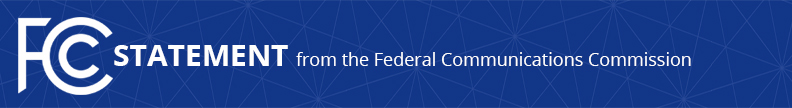 Media Contact: Office of Media RelationsMediaRelations@fcc.govFor Immediate ReleaseCHAIRWOMAN ROSENWORCEL COMMEMORATES NATIONAL PUBLIC SAFETY TELECOMMUNICATORS WEEKReiterates Support for Job Reclassification of 911 Professionals Due to Their Expanded Responsibilities   -- WASHINGTON, April 15, 2024—Today, during National Public Safety Telecommunicators Week, FCC Chairwoman Jessica Rosenworcel sent a letter to the Office of Management and Budget to reiterate her strong support for reclassifying 911 telecommunicators as first responders in the federal employment classification system, which would reflect the changing role of these professionals as 911 communications technology evolves.  Chairwoman Rosenworcel also issued the following statement:“If you call 911, it may be the most important phone call you’ll ever make.  The individuals who answer these calls for help are among our most essential first responders.  These telecommunicators help organize immediate emergency response, provide life-saving guidance to callers in crisis, and use technology to analyze in real time what resources are needed in disaster.  During our most trying times, they are here for us.  Now we honor them during National Public Safety Telecommunicators Week.  But at the FCC, we stand ready to support them even further by calling for an update of their job classification to better reflect their modern and absolutely vital role in public safety.” ###
Office of the Chairwoman: (202) 418-2400 / @JRosenworcelFCC / www.fcc.gov/jessica-rosenworcelThis is an unofficial announcement of Commission action.  Release of the full text of a Commission order constitutes official action.  See MCI v. FCC, 515 F.2d 385 (D.C. Cir. 1974).